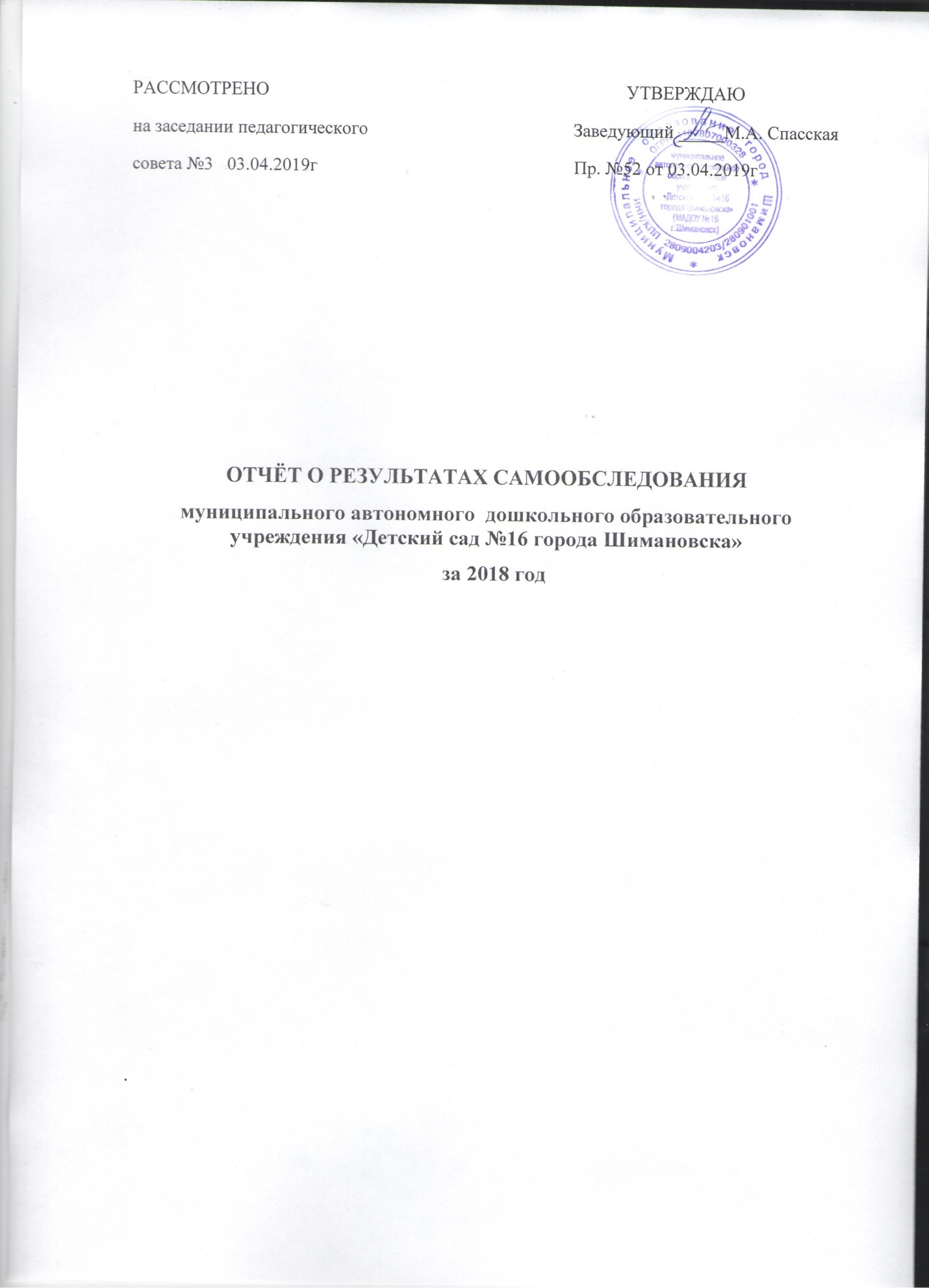 Процедуру самообследования  МАДОУ №16 г.Шимановск  регулируют следующие нормативные документы и локальные акты:Федеральный закон «Об образовании в Российской Федерации» № 273-ФЗ от 29.12.2012г. ( ст.28 п. 3,13,ст.29 п.3).Постановление Правительства Российской Федерации №582 от 10.07.2013г. «Об утверждении Правил размещения на официальном сайте образовательной организации в информационно-телекоммуникационной сети «Интернет» и обновления информации об образовательной организации».Приказ Министерства образования и науки Российской Федерации №462 от 14.06.2013г. «Об утверждении Порядка проведения   самообследования образовательных организаций».Приказ Министерства образования и науки Российской Федерации №1324 от 10.12.2013г. «Об утверждении показателей деятельности образовательной организации, подлежащей самообследованию».Приказ о порядке подготовки и организации проведения самообследования.Информационная открытость образовательной организации определена ст.29 Федерального закона от 29.12.2012г. №273-ФЗ «Об образовании в Российской Федерации» и пунктом 3 Правил размещения на официальном сайте образовательной организации и информационно-телекоммуникационной сети «Интернет» и обновления информации об образовательной организации, утверждённых Постановлением Правительства Российской  Федерации   от 10.07.2013 г. №582.Цель самообследования:Обеспечение доступности и открытости информации о состоянии развития учреждения на основе анализа показателей, установленных федеральным органом исполнительной власти, а также подготовка отчёта о результатах самообследования.Задачи самообследования:-получение объективной информации о состоянии образовательного процесса в образовательной организации;-выявление положительных и отрицательных тенденций в образовательной деятельности;-установление причин возникновения проблем и поиск их устранения.В процессе самообследования проводится оценка:— образовательной деятельности;— системы управления организацией;— содержания и качества образовательного процесса организации;— качества кадрового, программно-методического обеспечения, материально-технической базы;— функционирования внутренней системы оценки качества образования;— функционирования внутренней системы качества образования;— анализ показателей деятельности учреждения, подлежащей самообследованию.1. Аналитическая часть1.1. Общие сведения об учреждении1.2. Организационно-правовое обеспечение деятельности образовательного учрежденияВывод:  все нормативные локальные акты в части содержания, организации образовательного процесса в ДОУ имеются в наличии.       1.3. Структура образовательного учреждения и система его управленияУправление МАДОУ №16 г.Шимановск   осуществляется в соответствии с Уставом ДОУ и законом РФ «Об образовании в РФ», строится на принципах единоначалия и самоуправления. В детском саду реализуется возможность участия в управлении учреждением всех участников образовательного процесса. В соответствии с Уставом общественная структура управления ДОУ представлена Общим собранием работников, педагогическим Советом, Советом учреждения.Общее собрание работников вправе принимать решения, если в его работе участвует более половины работников, для которых Учреждение является основным местом работы. Педагогический совет осуществляет руководство образовательной деятельностью. Отношения ДОУ с родителями (законными представителями) воспитанников регулируются в порядке, установленном Законом РФ «Об образовании в РФ» и Уставом.Вывод: Система управления МАДОУ №16 г.Шимановск  ведется в соответствие с  существующей нормативно-правовой базой  всех уровней управления дошкольным образованием, со структурой управления и имеет  положительную  динамику результативности управления.1.4. Контингент воспитанников дошкольного образовательного учрежденияВывод:  все возрастные группы укомплектованы полностью. Вакантные места   имеются для детей 2015, 2014 г.рождения.1.5. Содержание образовательной деятельности и характеристика  воспитательно-образовательного процесса В ДОУ реализуются современные образовательные программы и методики дошкольного образования, используются информационные технологии, создана комплексная система планирования образовательной деятельности с учетом направленности реализуемой образовательной программы, возрастных особенностей воспитанников, которая позволяет поддерживать качество подготовки воспитанников к школе на достаточно высоком уровне. Содержание программы соответствует основным положениям возрастной психологии и дошкольной педагогики; выстроено с учетом принципа интеграции образовательных областей в соответствии с возрастными возможностями и особенностями воспитанников, спецификой и возможностями образовательных областей.Программа основана на комплексно-тематическом принципе построения образовательного процесса; предусматривает решение программных образовательных задач в совместной деятельности взрослого и детей и самостоятельной деятельности детей не только в рамках непосредственно образовательной деятельности, но и при проведении режимных моментов в соответствии со спецификой дошкольного образования. Программа составлена в соответствии с образовательными областями: «Физическое развитие», «Социально-коммуникативное развитие», «Познавательное развитие», «Художественно-эстетическое развитие», «Речевое развитие». Реализация каждого направления предполагает решение специфических задач во всех видах детской деятельности, имеющих место в режиме дня дошкольного учреждения: режимные моменты, игровая деятельность; специально организованные традиционные   мероприятия;   индивидуальная   и   подгрупповая   работа;    самостоятельная деятельность; проектная деятельность, опыты и экспериментирование.Содержание образовательного процесса в МАДОУ определяется образовательной программой дошкольного образования, разрабатываемой, принимаемой и реализуемой им самостоятельно в соответствии с федеральным государственным образовательным стандартом дошкольного образования, основной общеобразовательной программы дошкольного образования, рекомендованной Министерством образования Российской Федерации.Парциальные программы:  — авторская программа «Основы безопасности детей дошкольного возраста» Авдеева,   О.Л. Князева, Р.Б. Стеркина;  —  авторская программа художественного воспитания, обучения и развития детей 2-7 лет «Цветные ладошки» И.А.Лыкова    _ «Я-человек» Н.С. Козлова- «Ладушки»- И.А. Каплунова   Педагогические технологии: — проектный метод — интегрированный подход — проблемный метод обучения — информационно-коммуникационные технологии.МАДОУ №16 сотрудничает со следующими социальными структурами: Управление образования администрации города Шимановска; Центр психолого-педагогической коррекции и реабилитации «Диалог», ЦДТ, ДШИ, ГДКиС, городская детская библиотека, детская консультация, пожарная часть, ГАИ, школы, детские сады города.  Дошкольное учреждение осуществляет преемственность с МОАУ СОШ №1. Права и обязанности регулируются договором. Совместно со школой был разработан план мероприятий, предусматривающий тесный контакт воспитателей и учителей начальной школы, воспитанников дошкольного учреждения и учеников первого класса:— Отслеживалась адаптация выпускников детского сада— Проводилась диагностика готовности детей к школе— Экскурсии различной направленности— Посещение дошкольниками  школьного   музея и библиотеки.Воспитательно-образовательный процесс строится на основе режима дня, утвержденного заведующим, который устанавливает распорядок бодрствования и сна, приема пищи, гигиенических и оздоровительных процедур, организацию непосредственной образовательной деятельности, прогулок и самостоятельной деятельности воспитанников.Планируя и осуществляя воспитательно-образовательный процесс, педагогический коллектив опирается на нормативные документы:Федеральный закон от 29.12.2012 г. № 273-ФЗ «Об образовании в РФ»Постановление Главного государственного санитарного врача РФ от
05.2013 г. № 26 «Об утверждении Сан ПиН 2.4.1.3049-13 «Санитарно-
эпидемиологические требования к устройству, содержанию и организации
режима работы дошкольных образовательных организацииПриказ Минобрнауки РФ от 17.10.2013 г. №1155 «Об утверждении федерального государственного образовательного стандарта дошкольного образования»Реализация плана предполагает учет принципа интеграции образовательных областей в соответствии с возрастными возможностями и особенностями воспитанников, спецификой и возможностями образовательных областей. Реализация физического и художественно-эстетического направлений занимает не менее 50% общего времени, отведенного на НОД.Основной формой работы в возрастных группах является занимательная деятельность: дидактические игры, игровые ситуации, экспериментирование, проектная деятельность, беседы и др.Продолжительность учебного года с сентября по  май.  В середине учебного года в январе устанавливаются недельные каникулы. Во время каникул планируются занятия физического и художественно-эстетического направлений.Домашние задания воспитанникам ДОУ не задают.Всего занято дополнительным образованием  75  воспитанниковПолучают дополнительные платные образовательные услуги  - 49 воспитанниковВсего кружков-8, платных 6.С целью создания условий для развития и поддержки одарённых детей в дошкольном образовательном учреждении ежегодно организуются конкурсы,  выставки.  Результатом работы с одаренными детьми является ежегодное участие в муниципальных, региональных, всероссийских конкурсах.Организованная  в  ДОУ предметно-развивающая среда инициирует познавательную и творческую активность детей, предоставляет ребенку свободу выбора форм активности, обеспечивает содержание разных форм детской деятельности, безопасна и комфорта, соответствует интересам, потребностям возможностям каждого ребенка, обеспечивает гармоничное отношение ребенка с окружающим миром.Задачи и конкретное содержание плана работы с родителями тесно связано с планом образовательно-воспитательной работы детского сада и строится по трем основным этапам деятельности:изучение семей воспитанников;проведение работы по повышению правовой и психолого-педагогической культуры родителей;создание условий для формирования доверительных отношений родителей с педагогическим коллективом детского сада в процессе повседневного общения и специально организованных мероприятий (праздников, консультаций, выставок детского рисунка, совместного просмотра театрализованной деятельности).Образовательная деятельность осуществляется в процессе организации различных видов детской деятельности, образовательной деятельности, осуществляемой в ходе режимных моментов, самостоятельной деятельности, взаимодействия с семьями детей. Основной формой работы с детьми дошкольного возраста и ведущим видом деятельности для них является игра. Образовательный процесс реализуется в адекватных дошкольному возрасту формах работы с детьми. В течение учебного года в методическом кабинете  организовывались постоянно действующие выставки новинок методической литературы, постоянно оформлялись информационные  стенды.Вывод: План  образовательной деятельности составлен в соответствии с современными дидактическими, санитарными и методическими требованиями, содержание выстроено в соответствии с ФГОС ДО. При составлении плана учтены предельно допустимые нормы учебной нагрузки.1.6. Содержание и качество подготовки воспитанниковНа основании Федерального государственного образовательного стандарта дошкольного образования, утвержденного Приказом Министерства образования и науки Российской Федерации от 17.10.2013 № 1155, в целях оценки эффективности педагогических действий и лежащей в основе их дальнейшего планирования проводилась оценка индивидуального развития детей.Результаты педагогического анализа показывают преобладание детей с высоким и средним уровнями развития, что говорит об эффективности педагогического процесса в ДОУ.Результатом осуществления воспитательно-образовательного процесса явилась качественная  подготовка детей  к обучению в школе. Готовность дошкольника к обучению в школе характеризует достигнутый уровень психологического развития до  поступления в школу. Хорошие результаты достигнуты благодаря использованию в работе методов, способствующих развитию самостоятельности, познавательных интересов детей, созданию проблемно-поисковых ситуаций, использованию эффективных здоровьесберегающих технологий и обогащению предметно-развивающей среды. Основная общеобразовательная программа реализуется в полном объёме.  Анализ готовности детей к школе в 2018 учебном году:Всего 16 детей (100%) Вывод:  Результаты педагогического анализа показывают преобладание детей с средним и выше среднего  уровнями развития, что говорит об эффективности педагогического процесса в ДОУ.1.7. Качество кадрового обеспечения образовательного учреждения Работа с кадрами была направлена на повышение профессионализма, творческого потенциала педагогической культуры педагогов, оказание методической помощи педагогам.  Составлен план прохождения аттестации, повышения квалификации педагогов, прохождения переподготовки воспитателей.Дошкольное образовательное учреждение укомплектовано кадрами   полностью. Педагоги детского сада постоянно повышают свой профессиональный уровень, посещают методические объединения, знакомятся с опытом работы своих коллег и других дошкольных учреждений, приобретают и изучают новинки периодической и методической литературы. Все это в комплексе даст хороший результат в организации педагогической деятельности и улучшении качества образования и воспитания дошкольников.Одним из важных условий достижения эффективности результатов является сформированная у педагогов потребность в постоянном, профессиональном росте.Уровень своих достижений педагоги доказывают, участвуя в методических мероприятиях разного уровня (ДОУ, город, область), а также при участии в интернет конкурсах федерального масштаба. В муниципальном конкурсе «Педагог года 2018» воспитатель Демко Е.В. победила в номинации «Талант и мастерство»Педагогический коллектив МАДОУ зарекомендовал себя как инициативный, творческий коллектив, умеющий найти индивидуальный подход к каждому ребенку, помочь раскрыть и развить его способности. Вывод: Анализ соответствия кадрового обеспечения реализации ООП ДО требованиям, предъявляемым к укомплектованности кадрами, показал, что в дошкольном учреждении штатное расписание не имеет открытых вакансий, состав педагогических кадров соответствует виду детского учреждения.1.8. Учебно-методическое и библиотечно-информационное обеспечение образовательного учрежденияВ ДОУ созданы организационно-методические условия для решения задач по охране жизни и укрепления здоровья детей; обеспечения интеллектуального, личностного и физического развития ребенка; приобщения детей к общечеловеческим ценностям; взаимодействия с семьей для обеспечения полноценного развития ребенка.Представленные в образовательном процессе формы взаимодействия с детьми полностью соответствуют возрастным возможностям детей, учитывают детские интересы и потребности, стимулируют детей на проявление инициативности, активности и самостоятельности.Воспитатели достаточно хорошо осведомлены об психофизиологических особенностях детей в группе, при организации воспитательно — образовательного процесса, подборе методических пособий, игр и игровых материалов учитывают особенности психических процессов, эмоциональной и волевой сферы ребенка.Параллельно педагогами используются парциальные программы, методические пособия и технологии, цели и задачи которых схожи с примерной основной общеобразовательной программой ДОУ, обеспечивающие максимальное развитие психологических возможностей личностного потенциала дошкольников.Реализуемые инновационные технологии способствуют наиболее полному личностному развитию воспитанников, повышают их информативный уровень и совершенствуют творческое развитие детей, дают возможность педагогам реализовывать свой творческий потенциал. Вывод:  Анализ соответствия оборудования и оснащения методического кабинета принципу необходимости и достаточности для реализации ООП ДО показал, что в методическом кабинете создаются  условия для возможности организации совместной деятельности педагогов и воспитанников.Учебно-методическое обеспечение не полностью соответствует ООП ДО, ФГОС ДО, условиям реализации ООП ДО.1.9. Материально-техническая база образовательного учреждения Вывод: Анализ соответствия материально-технического обеспечения реализации ООП ДО требованиям, предъявляемым к участкам, зданию, помещениям показал, что для реализации ООП ДО в каждой возрастной группе предоставлено отдельное просторное, светлое помещение, в котором обеспечивается оптимальная температура воздуха, канализация и водоснабжение. Помещение оснащено необходимой мебелью, подобранной в соответствии с возрастными и индивидуальными особенностями воспитанников.1.10. Функционирование внутренней системы оценки качества образования образовательного учрежденияСистему качества  дошкольного образования мы рассматриваем как систему контроля внутри ДОУ, которая включает в себя интегративные качества:Качество научно-методической работыКачество воспитательно-образовательного процессаКачество работы с родителямиКачество работы с педагогическими кадрамиКачество предметно-развивающей среды.С целью повышения эффективности учебно-воспитательной деятельности применяется педагогический мониторинг, который даёт качественную и своевременную информацию, необходимую для принятия управленческих решений.Вывод: В ДОУ выстроена чёткая система методического контроля и анализа результативности воспитательно-образовательного процесса по всем направлениям развития дошкольника и функционирования ДОУ в целом.1.11. Выводы по итогам самообследования образовательного учрежденияОрганизация педагогического процесса отмечается гибкостью, ориентированностью на возрастные и индивидуальные особенности детей, что позволяет осуществить личностно-ориентированный подход к детям.Содержание образовательно-воспитательной работы соответствует требованиям социального заказа (родителей), обеспечивает обогащенное развитие детей за счет использования базовой и дополнительных программ;В ДОУ работает коллектив единомышленников из числа профессионально подготовленных кадров, наблюдается повышение профессионального уровня педагогов, создан благоприятный социально-психологический климат в коллективе, отношения между администрацией и коллективом строятся на основе сотрудничества и взаимопомощи;Материально-техническая база, соответствует санитарно-гигиеническим требованиям.Запланированная воспитательно-образовательная работа на 2017 -2018 учебный год выполнена в полном объеме.Уровень готовности выпускников к обучению в школе – выше среднего.1.12. Цели и задачи, направления развития учрежденияПо итогам работы ДОУ за 2018 учебный год определены следующие приоритетные направления деятельности на 2019 год:повышение социального статуса дошкольного учреждениясоздание равных возможностей для каждого воспитанника в получении дошкольного образованияприведение материально – технической базы детского сада в соответствие с ФГОС ДОформирование у воспитанников предпосылок к учебной деятельности.Организация работы по сохранению и укреплению физического здоровья и обеспечению психологически комфортного пребывания детей в ДОУ через: - создание условий в ДОУ для удовлетворения двигательной активности детей; - вовлечение родителей в совместные физкультурно-оздоровительные досуги; - использование эффективных методов и приёмов в работе по созданию условий для психологически комфортного пребывания детей в ДОУ, обеспечивая потребность ребёнка в игре как в основном виде деятельности.Формирование у детей интереса к художественной литературе через: - организацию различных форм литературно-художественных мероприятий; - сотрудничество с библиотекой и возрождение традиции семейного чтения; - создание условий в ДОУ и формирование культуры чтения Повышение профессиональной компетентности педагогов в связи с внедрением в действие Профессионального стандарта через: - формирование новых профессиональных компетенций; - активное овладение педагогами современными образовательными технологиями и применение их в образовательном процессе; - обмен опытом педагогов в рамках сетевого взаимодействия с другими образовательными и культурными организациями. Совершенствование работы с семьёй через; - реализацию новых форм взаимодействия; - организацию совместных проектов; - педагогическое сопровождение родителей в период адаптации ребёнка; - педагогическое просвещение родителей в вопросах воспитания ребёнка.  Организацию преемственности детского сада и школы через: -координацию целей, задачи содержание образования, реализуемых в рамках образовательных программ различных уровней дошкольного и начального общего образования; - организацию совместных мероприятий; - развитие адаптационных навыков у детей дошкольного возраста в предшкольный период.II. Результаты анализа показателей деятельности ДОУПоказатели деятельности дошкольной образовательной организации, подлежащей самообследованию
ПриложениеПриложение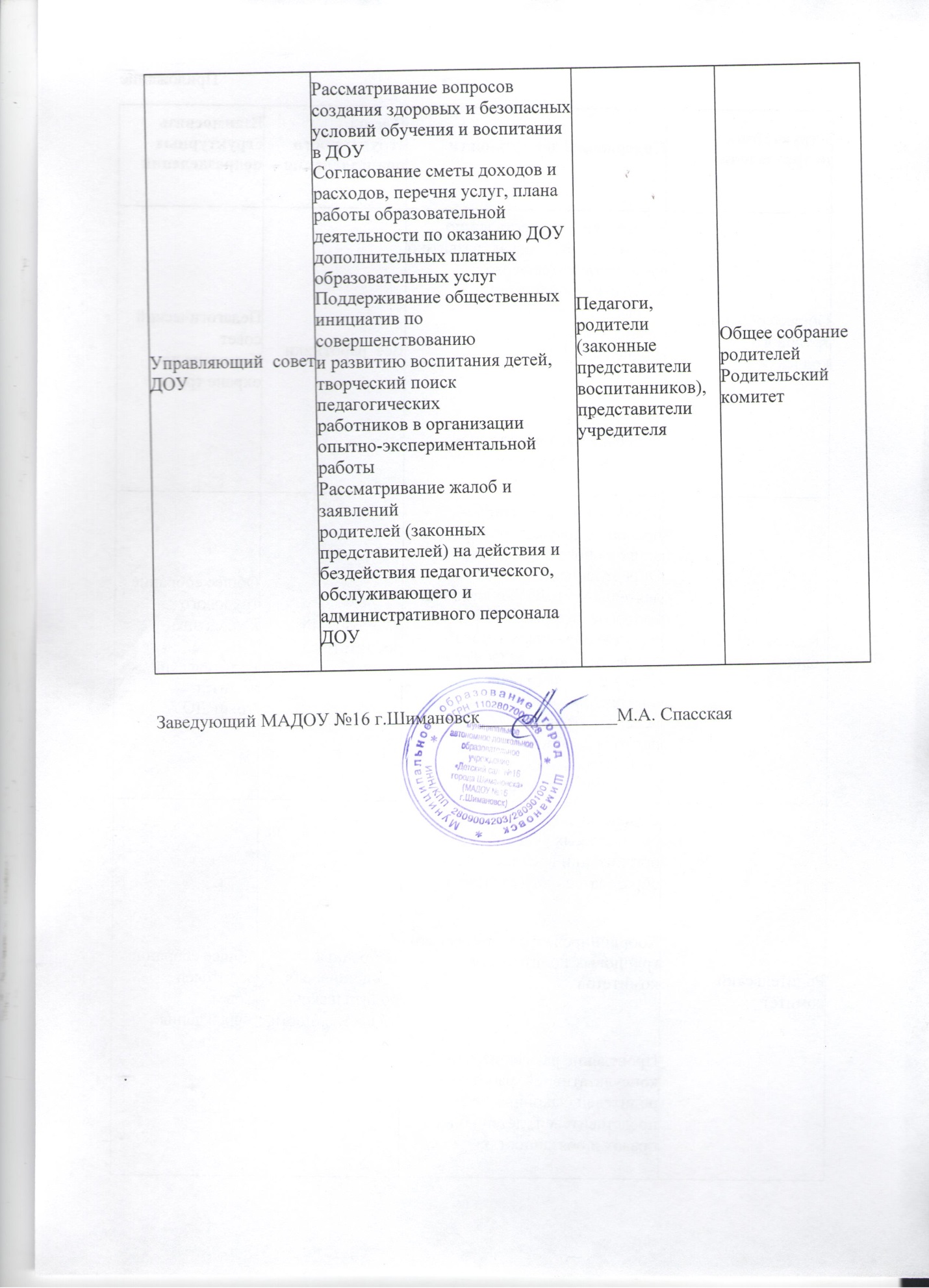  Название (по уставу)Муниципальное автономное  дошкольное образовательное учреждение  «сад №16 города Шимановска»Сокращенное наименование учрежденияМАДОУ №16 г.ШимановскТип и вид Тип: автономное  дошкольное образовательное  учреждение
 Вид: детский сад  общеразвивающего  видаОрганизационно-правовая формаОбразовательное учреждениеУчредительУправление образования администрации города Шимановска Год основания2010 годЮридический адрес676307, Амурская область, город Шимановск, микрорайон 2, корпус 52Телефон(41651)  22093 e-mailmdobu16.d-cad@mail.ruАдрес сайта в ИнтернетеRaduga-shim.ruРежим работыс 07.30 часов – до 18.00 часов, длительность – 10,5 часов, суббота-воскресенье выходной Должность руководителяЗаведующийФамилия, имя, отчество руководителяСпасская Марина АнатольевнаЛицензия на право ведения образовательной деятельности серия 28 Л01,  №0000507, ОД 5158  выдана «24» октября 2014г., Министерство образования и науки Амурской области 2.1. Наличие свидетельств:2.1. Наличие свидетельств:2.1. Наличие свидетельств:а) о внесении записи в Единый государственный реестр юридических лица) о внесении записи в Единый государственный реестр юридических лиц 1102807000328 от 31.03.2010б) о постановке на учет в налоговоморгане юридического лица, образованного в соответствии с законодательством Российской Федерации по месту нахождения на территории Российской Федерацииб) о постановке на учет в налоговоморгане юридического лица, образованного в соответствии с законодательством Российской Федерации по месту нахождения на территории Российской ФедерацииСерия 28 № 001279591 2.2. Наличие документов о создании образовательного учреждения:2.2. Наличие документов о создании образовательного учреждения:2.2. Наличие документов о создании образовательного учреждения:Наличие и реквизиты Уставаобразовательного учреждения , соответствие Устава образовательного учреждения требованиям закона «Об образовании», рекомендательным письмам Минобразования РоссииНаличие и реквизиты Уставаобразовательного учреждения , соответствие Устава образовательного учреждения требованиям закона «Об образовании», рекомендательным письмам Минобразования РоссииУстав  Утвержден приказом Управления образования администрации г.Шимановска 22.09.2014г №190 Устав соответствует законам и иным нормативным правовым актам Российской Федерации. 2.3. Наличие локальных актов образовательного учреждения:2.3. Наличие локальных актов образовательного учреждения:2.3. Наличие локальных актов образовательного учреждения:В части содержания образования, организации образовательного процесса— коллективный договор— правила внутреннего трудового распорядка—  положение о распределении стимулирующей части фонда оплаты труда— положение о педагогическом Совете— положение о родительском комитете  —  положением о родительском собрании Учреждения   — положением об общем собрании Учреждения   — положение о родительском собрании группы  Учреждения— положением о порядке комплектования Учреждения   — положение о работе с персональными данными сотрудников Учреждения   — положением о работе с персональными данными воспитанников и  родителей (законны представителей) Учреждения— коллективный договор— правила внутреннего трудового распорядка—  положение о распределении стимулирующей части фонда оплаты труда— положение о педагогическом Совете— положение о родительском комитете  —  положением о родительском собрании Учреждения   — положением об общем собрании Учреждения   — положение о родительском собрании группы  Учреждения— положением о порядке комплектования Учреждения   — положение о работе с персональными данными сотрудников Учреждения   — положением о работе с персональными данными воспитанников и  родителей (законны представителей) Учреждения2.4. Перечень лицензий на право ведения образовательной деятельности:2.4. Перечень лицензий на право ведения образовательной деятельности:2.4. Перечень лицензий на право ведения образовательной деятельности:С указанием                  реквизитов(действующей)С указанием                  реквизитов(действующей)Лицензия на осуществление образовательной деятельности № ОД 5158 от 24.10.2014гСерия 28л01 №0000507Каково распределение административных обязанностей в педагогическом коллективе— Заведующий осуществляет общее руководство по оптимизации деятельности управленческого аппарата МАДОУ на основе плана работы, обеспечивает регулирование и коррекцию по всем направлениям деятельности.— Завхоз  ведет качественное обеспечение  материально-технической  базы   в полном  соответствии  с  целями и задачами ДОУ; осуществляет хозяйственную деятельность в учреждении.—Фельдшер отвечает за проведение медицинской иоздоровительной работы в учреждении.Каковы основные формы координации  деятельности аппарата управления образовательного учреждения.(Приложение)Основными формами координации деятельности аппарата управления являются:— общее собрание трудового коллектива— педагогический совет— родительский комитет— управляющий совет ДОУОрганизационная структура системы управления, организация методической работы в педагогическом коллективеЗаведующий МАДОУФельдшер    ВоспитателиЗавхозМладший обслуживающий персоналДети, родители.Какова организационная структура системы управления, где показаны все субъекты управления.Непосредственное управление ДОУ осуществляет Управление образования администрации города Шимановска.В состав органов самоуправления ДОУ входят:— Общее собрание— Совет педагогов ДОУ— Родительский комитет.Руководит образовательным учреждением заведующий Спасская Марина АнатольевнаРуководство дошкольным образовательным учреждением регламентируется нормативно – правовыми и локальными документами.·        Федеральным законом  «Об образовании в РФ».·        Федеральным законом  «Об основных гарантиях прав ребенка Российской Федерации».·        Конвенцией ООН о правах ребенка.·         Санитарно — эпидемиологическими правилами и нормативами для ДОУ.·        Уставом  ДОУ.·        Договором между ДОУ  и родителями.·       Трудовыми договорами между администрацией и работниками.·        Правилами внутреннего трудового распорядка.·        Положением о Совете педагогов.·        Положением о родительском комитете.Состав воспитанниковВ 2018  году функционировало 7 общеразвивающих групп, которые посещали  129 детей . В школу выпущено 16 дошкольников. В новом учебном году  укомплектованы все возрастные группы.Наличие и комплектование групп согласно,  лицензионного норматива7 групп:1младшая группа (1,6- 3 года) – 22 младшая группа (3-4 года)-2Средняя  группа (4- 5 лет)  -2Подготовительная к школе группа (5-7 лет)-1Социальный состав семей воспитанников (данные на октябрь 2017 г.)Полная семья – 108Неполная семья – 20Многодетная семья – 25Родители-инвалиды-1Социально-коммуникативное развитиеПознавательное развитиеРечевое развитиеХудожественно-эстетическое развитиеФизическое развитиеВ – 47 %С – 53 %В – 39%С – 52%Н –9%В – 35%С – 58%Н – 7%В – 35%С – 65%В – 54%С – 46%Характеристика педагогического коллективаОбщее количество — 11Воспитатель — 10Музыкальный руководитель — 1Образовательный уровеньВысшее — 4, из них: с педагогическим-4 педагога Среднее специальное — 7, из них: дошкольное образование — 7 чел. Уровень квалификацииВысшая категория-11 категория – 9Без категории — 1Стаж работы в должности педагогаДо 5 лет – 05-10 лет – 2До 15 лет — 215-30 лет —  7Возрастные показатели20-30 лет – 130-55лет – 10Педагоги,  имеющиеученые степени и ученые звания.НетБазисное образование«От рождения до школы»Под ред. Н.Е. Вераксы, Т.С. Комаровой, М.А. Васильевой.2014 год.Парциальные программы «Основы безопасности и жизнедеятельности детей старшего дошкольного возраста»;«Я- человек» «Цветные ладошки» «Ладушки» Н.Н.Авдеева, О.Л., Князева, Р.Б.СтеркинаС.А. КозловаС.В.ЛыковаИ.А. КаплуноваСведения о наличии зданий и помещений для организации образовательной деятельности  их назначение, площадь (кв.м.).Детский сад, нежилое кирпичное здание, общей площадью 1874,5 кв.мЭтажность – 2Здание светлое,  имеется центральное отопление, вода, канализация, сантехническое оборудование в удовлетворительном состоянии.Количество групповых, спален, дополнительных помещений для проведения практических или коррекционных занятий, компьютерных классов, студий, административных и служебных помещений— групповые  помещения — 7— спальни — 7— физкультурно-музыкальный  зал — 1— методический кабинет – 1— кабинет заведующего  — 1— медицинский кабинет  — 1— процедурный кабинет – 1— изолятор — 1— пищеблок -1— прачечная – 1— кастелянская — 1        — кабинет завхоза — 1Наличие современной информационно-технической базы (локальные сети, выход в Интернет, электронная почта, ТСО и другие, достаточность)— компьютер — 9— интернет  – 1— электронная почта — 1— музыкальный центр — 2— телефон/факс  – 1— аудимагнитолы  – 3Е-mail: mdobu16.d-cad@mail.ruСоздан сайт ДОУ   Raduga-shim.ruСведения о медико-социальном обеспеченииМедицинское обслуживание обеспечивается фельдшером ГБУЗ «Шимановская городская больница». Медицинский блок включает в себя медицинский, процедурный кабинет,изолятор  и оснащен необходимым медицинским инструментарием, набором медикаментов. Фельдшером  ведется учет и анализ общей заболеваемости воспитанников, анализ простудных заболеваний.Проводятся профилактические мероприятия:—    осмотр детей во время утреннего приема;—    антропометрические замеры—    анализ заболеваемости 1 раз в месяц, в квартал, 1 раз в год;—    ежемесячное подведение итогов посещаемости детей.—     лечебно-профилактические мероприятия с детьми и сотрудниками.Особое внимание уделяется контролю за качеством и срокам реализации поставляемых продуктов: наличие сертификатов, соблюдение товарного качества, условий хранения.Организация питьевого режима
соответствует требованиям СанПиН. В ежедневный рацион детей включатся овощи, рыба, мясо, молочные продукты, фрукты и соки в летний период. Анализ выполнения норм
питания проводится ежемесячно.Меню обеспечивает:
— сбалансированность детского питания;
— удовлетворенность суточной потребности детей в белках, жирах и углеводах;
— суточные нормы потребления продуктов.Контроль за организацией питания осуществляется ежедневно фельдшером и бракеражной  комиссией.Оценка медико-социального обеспечения показала его соответствие к предъявляемым требованиям.Групповые помещенияГрупповые комнаты, включают  игровую, познавательную, обеденную зоны. При создании предметно-развивающей среды воспитатели учитывают возрастные, индивидуальные особенности детей своей группы. Группы постепенно пополняются современным игровым оборудованием, современными информационными стендами. Предметная среда всех помещений оптимально насыщена, выдержана мера «необходимого и достаточного» для каждого вида деятельности, представляет собой «поисковое поле» для ребенка, стимулирующее процесс его развития и саморазвития, социализации и коррекции. В ДОУ не только уютно, красиво, удобно и комфортно детям, созданная развивающая среда открывает нашим воспитанникам весь спектр возможностей, направляет усилия детей на эффективное использование отдельных ее элементов.Наличие площади, позволяющей использовать новые формы дошкольного образования с определенными группами (подгруппами, отдельными детьми) детей (группы кратковременного пребывания, группы выходного дня, группы адаптации и т.д.)Физкультурно-музыкальный  зал.  Оснащение физкультурно-музыкального зала соответствует санитарно-гигиеническим нормам, площадь зала достаточна для реализации образовательных задач, оборудование, представленное в физкультурно-музыкальном зале, имеет все необходимые документы и сертификаты качества. Оформление зала осуществлено в соответствии с эстетическими требованиями к данной
части предметно-образовательной среды детского сада.Динамика изменений материально-технического состояния образовательного учреждения за 5 последних лет (межаттестационный период  2011-2018 гг.).— Проведен косметический    ремонт групповых помещений и кладовых пищеблока, косметический ремонт физкультурно-музыкального  зала.— Создан сайт в Интернете— Отремонтированы малые формы на групповых участках— Оборудована спортивная площадка: волейбольная сетка--Приобретён ноубук для каждой группы- Имеется 2 мультимедийных проектора-Обновлена предметно-развивающая среда- Приобретён различный спортинвентарь- Обновлено постельное бельё- Полностью оснащены бактерицидными лампами рециркуляторного типаСостояние использования материально-технической базы МАДОУ  размещено среди многоэтажной жилой застройки, в лесной зоне. Имеет самостоятельный земельный участок  5483 м.2, территория которого  ограждена забором высотой 1,5 м. и вдоль него — зелеными насаждениями (деревья и кустарники с ядовитыми плодами отсутствуют). Участок озеленен, на нем выделены зоны:  физкультурно-спортивная, отдыха, хозяйственная. Зона застройки включает в себя основное здание и здание хозблока, на территории отсутствуют постройки, функционально не связанные с образовательным учреждением. Физкультурно-спортивная зона представлена  площадкой,  оборудована гимнастическими снарядами. Спортивно-игровые площадки имеют травяной покров. Зона прогулочных участков размещается вблизи зеленых насаждений. Она включает площадки для подвижных игр и тихого отдыха. Для защиты детей от солнца и осадков  оборудованы беседки, на территориях игровых площадок имеется игровое оборудование.Въезды и входы на участок, проезды, дорожка к хозяйственным постройкам, к площадкам для мусоросборников асфальтированы.Вход в здание оборудован тамбуром. Раздевалки размещены на 1 и 2 этаже, оснащены шкафчиками для одежды и обуви детей. Групповые  помещения включают: рабочую зону с размещенными учебными столами для воспитанников, зону для игр и возможной активной деятельности.Спальни оборудованы стационарными кроватями. Туалетные зоны делятся на умывальную и зону санузлов. В умывальной зоне расположены раковины для детей и шкафчики для индивидуальных полотенец, душевые поддоны с душевыми лейками — на гибких шлангах, зоны санузлов разделены перегородками для мальчиков и девочек.Соблюдение в ДОУ мер противопожарной и антитеррористической безопасности    Основным нормативно-правовым актом, содержащим положение об обеспечении безопасности участников образовательного процесса, является закон РФ «Об образовании»,  который в пп.3 ч.3 ст.32 устанавливает ответственность образовательного учреждения за жизнь и здоровье воспитанников и работников учреждения во время образовательного процесса.       Основными направлениями деятельности администрации детского сада по обеспечению безопасности в детском саду являются:·        пожарная безопасность;·        антитеррористическая безопасность;·        обеспечение выполнения санитарно-гигиенических требований;·        охрана труда.МАДОУ № 16 г.Шимановск  в полном объеме обеспечен средствами пожаротушения, соблюдаются требования к содержанию эвакуационных выходов. В соответствии с Федеральным законом и Правилами Пожарной безопасности, на каждом этаже вывешены планы эвакуации людей при пожаре, ежемесячно проводятся занятия (плановая эвакуация детей) с сотрудниками по умению правильно действовать при пожаре, а также целевые инструктажи. В здании установлена АПС с выводом сигнала на диспетчерский пульт ПЧ. Кроме того, имеется охранная сигнализация, кнопка   сигнализации (КТС). В здании и по периметру установлены камеры видеонаблюдения. Главной целью по охране труда в МАДОУ №16 г.Шимановск  является создание и обеспечение здоровых и безопасных условий труда, сохранение жизни и здоровья воспитанников и сотрудников в процессе труда, воспитания и организованного отдыха, создание оптимального режима труда обучения и организованного отдыха.N п/пПоказателиЕдиница измерения1.Образовательная деятельностьДошкольное1.1Общая численность воспитанников, осваивающих образовательную программу дошкольного образования, в том числе:1291.1.1В режиме полного дня (10,5 часов)1291.1.2В режиме кратковременного пребывания (3-5 часов)01.1.3В семейной дошкольной группе01.1.4В форме семейного образования с психолого-педагогическим сопровождением на базе дошкольной образовательной организации01.2Общая численность воспитанников в возрасте до 3 лет411.3Общая численность воспитанников в возрасте от 3 до 8 лет881.4Численность/удельный вес численности воспитанников в общей численности воспитанников, получающих услуги присмотра и ухода:129/100%1.4.1В режиме полного дня (10,5 часов)129/100%1.4.2В режиме продленного дня (12-14 часов)0/0%1.4.3В режиме круглосуточного пребывания0/0%1.5Численность/удельный вес численности воспитанников с ограниченными возможностями здоровья в общей численности воспитанников, получающих услуги:2/0%1.5.1По коррекции недостатков в физическом и (или) психическом развитии0/0%1.5.2По освоению образовательной программы дошкольного образования0/0%1.5.3По присмотру и уходу0/0%1.6Средний показатель пропущенных дней при посещении дошкольной образовательной организации по болезни на одного воспитанника32 дня1.7Общая численность педагогических работников, в том числе:11/100%1.7.1Численность/удельный вес численности педагогических работников, имеющих высшее образование4/36%1.7.2Численность/удельный вес численности педагогических работников, имеющих высшее образование педагогической направленности (профиля)4/36%1.7.3Численность/удельный вес численности педагогических работников, имеющих среднее профессиональное образование7/64%1.7.4Численность/удельный вес численности педагогических работников, имеющих среднее профессиональное образование педагогической направленности (профиля)7/64%1.8Численность/удельный вес численности педагогических работников, которым по результатам аттестации присвоена квалификационная категория, в общей численности педагогических работников, в том числе:10/91%1.8.1Высшая1/9%1.8.2Первая9/81%1.9Численность/удельный вес численности педагогических работников в общей численности педагогических работников, педагогический стаж работы которых составляет:1.9.1До 5 лет0/0%1.9.2Свыше 30 лет0/0%1.10Численность/удельный вес численности педагогических работников в общей численности педагогических работников в возрасте до 30 лет0/0%1.11Численность/удельный вес численности педагогических работников в общей численности педагогических работников в возрасте от 55 лет0/0%1.12Численность/удельный вес численности педагогических и административно-хозяйственных работников, прошедших за последние 5 лет повышение квалификации/профессиональную переподготовку по профилю педагогической деятельности или иной осуществляемой в образовательной организации деятельности, в общей численности педагогических и административно-хозяйственных работников11/100%1.13Численность/удельный вес численности педагогических и административно-хозяйственных работников, прошедших повышение квалификации по применению в образовательном процессе федеральных государственных образовательных стандартов в общей численности педагогических и административно-хозяйственных работников0/0%1.14Соотношение «педагогический работник/воспитанник» в дошкольной образовательной организации11/1291.15Наличие в образовательной организации следующих педагогических работников:1.15.1Музыкального руководителяда1.15.2Инструктора по физической культуренет1.15.3Учителя-логопеданет1.15.4Логопеданет1.15.5Учителя-дефектологанет1.15.6Педагога-психологанет2.Инфраструктура2.1Общая площадь помещений, в которых осуществляется образовательная деятельность, в расчете на одного воспитанника2 кв.м2.2Площадь помещений для организации дополнительных видов деятельности воспитанников60 кв.м2.3Наличие физкультурного залаДа (совмещён с музыкальным)2.4Наличие музыкального залада2.5Наличие прогулочных площадок, обеспечивающих физическую активность и разнообразную игровую деятельность воспитанников на прогулкедаСтруктурное подразделениеСодержание деятельностиЧлены структурного подразделенияВзаимосвязь структурных подразделений Общее собрание трудового коллективаСодействие осуществлению
управленческих начал, развитию
инициативы трудового коллектива Расширение коллегиальных,
демократических форм управления ДОУУтверждение нормативно-правовых документов ДОУВсе  работникиПедагогический совет
Комиссия по охране труда Педагогический советВыполнение нормативно-правовых документов в области дошкольного образования
Определение направлений деятельности ДОУ, обсуждение вопросов содержания, форм и методов образовательного процесса Принятие ООП ДО
Обсуждение вопросов повышения квалификации, переподготовки, аттестации педагогов, обобщению,
распространению, внедрению
педагогического опытаЗаведующий,
воспитатели,
муз.руководительОбщее собрание трудового коллектива

Родительский комитет
Совет ДОУРодительский комитетСодействие обеспечению оптимальных условий для организации воспитательно-образовательного процессаКоординирование деятельности
групповых Родительских комитетовПроведение разъяснительной и
консультативной  работы среди
родителей (законных представителей) детей об их правах и обязанностяхИзбранные
представители
родительской
общественностиОбщее собрание
родителей
Совет Учреждения